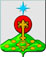 РОССИЙСКАЯ ФЕДЕРАЦИЯСвердловская областьДУМА СЕВЕРОУРАЛЬСКОГО ГОРОДСКОГО ОКРУГАРЕШЕНИЕот 23 октября 2019 года	         № 55г. СевероуральскОб утверждении порядка формирования, ведения, обязательного опубликования перечня муниципального имущества Североуральского городского округа, свободного от прав третьих лиц (за исключением права хозяйственного ведения, права оперативного управления, а также имущественных прав субъектов малого и среднего предпринимательства), и порядка и условий предоставления в аренду муниципального имущества Североуральского городского округа, включенного в перечень муниципального имущества Североуральского городского округа, свободного от прав третьих лиц (за исключением права хозяйственного ведения, права оперативного управления, а также имущественных прав субъектов малого и среднего предпринимательства)В соответствии с Федеральным законом от 26 июля 2006 года N 135-ФЗ "О защите конкуренции", частями 4, 4.1 статьи 18 Федерального закона от 24 июля 2007 года N 209-ФЗ "О развитии малого и среднего предпринимательства в Российской Федерации", пунктом 4.1 Постановления Правительства Российской Федерации от 21.08.2010 N 645 "Об имущественной поддержке субъектов малого и среднего предпринимательства при предоставлении федерального имущества", Распоряжением Правительства Российской Федерации от 31.01.2017 N 147-р, Законом Свердловской области от 4 февраля 2008 года N 10-ОЗ "О развитии малого и среднего предпринимательства в Свердловской области", в целях развития малого и среднего предпринимательства в Североуральском городском округе Дума Североуральского городского округаРЕШИЛА:1. Утвердить:1) Порядок формирования, ведения, обязательного опубликования перечня муниципального имущества Североуральского городского округа, свободного от прав третьих лиц (за исключением права хозяйственного ведения, права оперативного управления, а также имущественных прав субъектов малого и среднего предпринимательства) (прилагается);2) Порядок и условия предоставления в аренду муниципального имущества Североуральского городского округа, включенного в перечень муниципального имущества Североуральского городского округа, свободного от прав третьих лиц (за исключением права хозяйственного ведения, права оперативного управления, а также имущественных прав субъектов малого и среднего предпринимательства) (прилагаются).2. Признать утратившим силу Решение Думы Североуральского городского округа от 27.01.2010 N 4 "Об утверждении Положения о порядке формирования, ведения, обязательного опубликования перечня муниципального имущества Североуральского городского округа, свободного от прав третьих лиц (за исключением имущественных прав субъектов малого и среднего предпринимательства), которое может быть использовано только в целях предоставления его во владение и (или) в пользование на долгосрочной основе (в том числе по льготным ставкам арендной платы) субъектам малого и среднего предпринимательства и организациям, образующим инфраструктуру поддержки субъектов малого и среднего предпринимательства, а также порядке и условиях предоставления в аренду включенного в него муниципального имущества Североуральского городского округа»", с изменениями, внесенными Решением Думы Североуральского городского округа от 21.12.2012 № 132.3. Настоящее Решение опубликовать в газете «Наше слово» и разместить на официальном сайте Администрации Североуральского городского округа.4. Контроль за исполнением настоящего Решения возложить на постоянную депутатскую комиссию Думы Североуральского городского округа по городскому хозяйству и землепользованию (А.А. Злобин).УтвержденРешением Думы Североуральского городского округаот 23 октября 2019 г. N 55Порядокформирования, ведения, обязательного опубликования перечнямуниципального имущества Североуральского городского округа,свободного от прав третьих лиц (за исключением правахозяйственного ведения, права оперативного управления,а также имущественных прав субъектовмалого и среднего предпринимательства)Глава 1. Общие положения1. Настоящий порядок определяет механизм формирования, ведения (в том числе ежегодного дополнения), обязательного опубликования перечня муниципального имущества Североуральского городского округа, свободного от прав третьих лиц (за исключением права хозяйственного ведения, права оперативного управления, а также имущественных прав субъектов малого и среднего предпринимательства) (далее - Перечень), которое может быть использовано в целях предоставления его во владение и (или) в пользование на долгосрочной основе (в том числе по льготным ставкам арендной платы) субъектам малого и среднего предпринимательства и организациям, образующим инфраструктуру поддержки субъектов малого и среднего предпринимательства, отчуждено на возмездной основе в собственность субъектов малого и среднего предпринимательства в соответствии с частью 2.1 статьи 9 Федерального закона от 22 июля 2008 года N 159-ФЗ "Об особенностях отчуждения недвижимого имущества, находящегося в государственной или в муниципальной собственности и арендуемого субъектами малого и среднего предпринимательства, и о внесении изменений в отдельные законодательные акты Российской Федерации" (далее - Федеральный закон от 22 июля 2008 года N 159-ФЗ).2. Настоящий порядок не распространяется на отношения, связанные с установлением порядка формирования, ведения (в том числе ежегодного дополнения), обязательного опубликования перечня земельных участков, которые могут быть использованы в целях предоставления их во владение и (или) в пользование на долгосрочной основе (в том числе по льготным ставкам арендной платы) субъектам малого и среднего предпринимательства и организациям, образующим инфраструктуру поддержки субъектов малого и среднего предпринимательства (далее - Перечень земельных участков).3. Настоящий порядок разработан в соответствии с Федеральным законом от 26 июля 2006 года N 135-ФЗ "О защите конкуренции", частями 4, 4.1 статьи 18 Федерального закона от 24 июля 2007 года N 209-ФЗ "О развитии малого и среднего предпринимательства в Российской Федерации" (далее - Федеральный закон от 24 июля 2007 года N 209-ФЗ), пунктом 4.1 Постановления Правительства Российской Федерации от 21.08.2010 N 645 "Об имущественной поддержке субъектов малого и среднего предпринимательства при предоставлении федерального имущества", Распоряжением Правительства Российской Федерации от 31.01.2017 N 147-р, подпунктом 4 пункта 3 статьи 3 Закона Свердловской области от 4 февраля 2008 года N 10-ОЗ "О развитии малого и среднего предпринимательства в Свердловской области" (далее - Закон Свердловской области от 4 февраля 2008 года N 10-ОЗ), в целях совершенствования нормативно-правовой базы, регулирующей механизмы оказания имущественной поддержки субъектам малого и среднего предпринимательства и организациям, образующим инфраструктуру поддержки субъектов малого и среднего предпринимательства.4. Перечень является информационной базой, содержащей сведения о муниципальном имуществе Североуральского городского округа (далее – муниципальное имущество), свободном от прав третьих лиц (за исключением права хозяйственного ведения, права оперативного управления, а также имущественных прав субъектов малого и среднего предпринимательства), которое может быть использовано в целях предоставления его во владение и (или) в пользование на долгосрочной основе (в том числе по льготным ставкам арендной платы) субъектам малого и среднего предпринимательства и организациям, образующим инфраструктуру поддержки субъектов малого и среднего предпринимательства, а также отчуждено на возмездной основе в собственность субъектов малого и среднего предпринимательства в соответствии с частью 2.1 статьи 9 Федерального закона от 22 июля 2008 года N 159-ФЗ.5. Формирование Перечня осуществляется в целях:1) реализации полномочий органов местного самоуправления Североуральского городского округа в сфере оказания имущественной поддержки субъектам малого и среднего предпринимательства;2) стимулирования развития малого и среднего предпринимательства на территории Североуральского городского округа; 3) предоставления муниципального имущества во владение и (или) пользование на долгосрочной основе (в том числе по льготным ставкам арендной платы) субъектам малого и среднего предпринимательства в порядке оказания имущественной поддержки;4) расширения доступности субъектов малого и среднего предпринимательства к информации о муниципальном имуществе, подлежащем предоставлению во владение и (или) пользование на долгосрочной основе (в том числе по льготным ставкам арендной платы) субъектам малого и среднего предпринимательства в рамках оказания имущественной поддержки;5) повышения эффективности управления муниципальным имуществом Североуральского городского округа.6. Формирование и ведение Перечня основывается на следующих основных принципах:1) достоверность данных о муниципальном имуществе, включаемом в Перечень, и поддержание актуальности информации о данном имуществе;2) открытость и доступность сведений о муниципальном имуществе, включенном в Перечень;3) ежегодная до 1 ноября текущего года актуализация Перечня;4) взаимодействие с общественными организациями, выражающими интересы субъектов малого и среднего предпринимательства, институтами развития в сфере малого и среднего предпринимательства в ходе формирования и дополнения Перечня.Глава 2. Порядок формирования, ведения, обязательногоопубликования Перечня7. В Перечень включаются сведения об объектах муниципальной собственности: движимом имуществе и объектах недвижимости, относящихся к муниципальному казенному имуществу Североуральского городского округа или закрепленных на праве хозяйственного ведения за муниципальными унитарными предприятиями Североуральского городского округа или на праве оперативного управления за муниципальными казенными предприятиями Североуральского городского округа и муниципальными учреждениями Североуральского городского округа, соответствующих следующим критериям:1) муниципальное имущество свободно от прав третьих лиц (за исключением права хозяйственного ведения, права оперативного управления, а также имущественных прав субъектов малого и среднего предпринимательства);2) в отношении имущества федеральными законами не установлен запрет на его передачу во временное владение и (или) пользование, в том числе в аренду на торгах или без проведения торгов;3) муниципальное имущество не является объектом религиозного назначения;4) муниципальное имущество не является объектом незавершенного строительства, объектом жилищного фонда или объектом сети инженерно-технического обеспечения, к которому подключен объект жилищного фонда;5) в отношении муниципального имущества не принято в соответствии с законодательством Российской Федерации и правовыми актами Североуральского городского округа решение о предоставлении его иным лицам;6) муниципальное имущество не подлежит приватизации в соответствии с Программой приватизации муниципального имущества; 7) муниципальное имущество не признано аварийным и подлежащим сносу или реконструкции;8) в отношении муниципального имущества, закрепленного на праве хозяйственного ведения или оперативного управления за муниципальными унитарным предприятием, на праве оперативного управления за муниципальным учреждением, представлено предложение такого предприятия или учреждения о включении соответствующего муниципального имущества в Перечень, а также согласие органа местного самоуправления Североуральского городского округа, уполномоченного на согласование сделки с соответствующим имуществом, на включение муниципального имущества в Перечень;9) муниципальное имущество не относится к имуществу, которое теряет свои натуральные свойства в процессе его использования (потребляемым вещам), к имуществу, срок службы которого составляет менее 5 лет или которое не подлежит предоставлению в аренду на срок 5 лет и более в соответствии с законодательством Российской Федерации.8. В Перечень не включаются сведения о земельных участках, предоставление которых в аренду осуществляется в соответствии с гражданским и земельным законодательством Российской Федерации.Порядок формирования, ведения (в том числе ежегодного дополнения), обязательного опубликования Перечня земельных участков устанавливается Решением Думы Североуральского городского округа. 9. Проект Перечня формирует Администрация Североуральского городского округа (далее –Администрация) в лице структурного подразделения Администрации, ответственного за управление муниципальным имуществом (далее – уполномоченный орган), на основании предложений:1) Думы Североуральского городского округа;2) Главы Североуральского городского округа;3) Координационного совета по инвестициям и развитию малого и среднего предпринимательства в Североуральском городском округе (далее – Совет);4) муниципальных унитарных предприятий Североуральского городского округа;5) муниципальных казенных предприятий Североуральского городского округа;6) муниципальных учреждений Североуральского городского округа;7) общероссийских некоммерческих организаций, выражающих интересы субъектов малого и среднего предпринимательства;8) акционерного общества «Федеральная корпорация по развитию малого и среднего предпринимательства»;9) организаций, образующих инфраструктуру поддержки субъектов малого и среднего предпринимательства, и субъектов малого и среднего предпринимательства.Отдельно для объектов муниципального имущества формируются:1) Перечень муниципального недвижимого имущества, свободного от прав третьих лиц (за исключением права хозяйственного ведения, права оперативного управления, а также имущественных прав субъектов малого и среднего предпринимательства), по форме согласно приложению N 1 к настоящему порядку;2) Перечень муниципального движимого имущества, свободного от прав третьих лиц (за исключением права хозяйственного ведения, права оперативного управления, а также имущественных прав субъектов малого и среднего предпринимательства), по форме согласно приложению N 2 к настоящему порядку.10. В целях формирования уполномоченным органом проекта Перечня субъекты, указанные в части первой пункта 9 настоящего порядка, ежегодно, в срок до 15 августа текущего года, направляют в уполномоченный орган предложения на очередной год по включению в Перечень сведений о муниципальном имуществе, предназначенном для передачи в аренду субъектам малого и среднего предпринимательства.11. Решение об отказе в учете предложения о включении объектов муниципальной собственности в проект Перечня принимается в следующих случаях:1) муниципальное имущество не соответствуют критериям, установленным пунктом 7 настоящего порядка;2) в отношении муниципального имущества, закрепленного на праве хозяйственного ведения за муниципальными унитарными предприятиями Североуральского городского округа или на праве оперативного управления за муниципальными казенными предприятиями Североуральского городского округа и муниципальными учреждениями Североуральского городского округа, отсутствует согласие на включение их в Перечень со стороны органа местного самоуправления Североуральского городского округа, в ведении которого находится соответствующее предприятие или учреждение.В случае отклонения предложения о включении в проект Перечня сведений об объектах муниципальной собственности уполномоченный орган в срок не позднее месяца с даты получения предложения направляет в адрес инициатора предложения сообщение об отклонении предложения с обоснованием такого отклонения.В случае принятия предложения о необходимости включения в Перечень сведений об объектах муниципальной собственности уполномоченный орган в срок не позднее месяца с даты получения предложения направляет в адрес инициатора предложения сообщение о подготовке соответствующего проекта постановления Администрации.Отклонение поступившего предложения о включении в проект Перечня сведений об объектах муниципальной собственности не лишает инициатора предложения возможности направить аналогичное предложение по истечении одного календарного года с даты его отклонения либо ранее в соответствии с пунктом 10 настоящего порядка.Исключение объектов из Перечня осуществляется по основаниям, установленным пунктами 19 и 20 настоящего порядка.12. Проект Перечня, содержащий сведения о муниципальном имуществе, которое предполагается включить и (или) исключить из него, либо об изменении сведений о муниципальном имуществе, включенном в Перечень, с обоснованием необходимости изменения Перечня, направляется уполномоченным органом в Совет на рассмотрение.13. По результатам предварительного рассмотрения проекта Перечня Совет в течение 10 рабочих дней с даты его поступления на согласование составляет мотивированное заключение о целесообразности включения в Перечень сведений о муниципальном имуществе и (или) исключения из Перечня сведений о муниципальном имуществе либо изменения сведений о муниципальном имуществе, включенном в Перечень, носящее рекомендательный характер, и направляет его в уполномоченный орган.В случае если право собственности Североуральского городского округа на объекты, включенные в Перечень, прекращено по решению суда или в ином установленном законодательством Российской Федерации порядке, заключение Совета не требуется.14. На основании заключения Совета уполномоченный орган в течение 10 рабочих дней с даты получения указанного заключения разрабатывает проект постановления Администрации об утверждении Перечня или о внесении в него изменений.15. Проект постановления об утверждении Перечня или о внесении в него изменений направляется уполномоченным органом в постоянно действующий совещательный орган, созданный с целью развития малого и среднего предпринимательства в Североуральском городском округе, - совет по развитию малого и среднего предпринимательства в Североуральском городском округе и размещается на официальном сайте Администрации (http://adm-severouralsk.ru/).16. Постановление Администрации об утверждении Перечня или о внесении в него изменений подлежит обязательному размещению на официальном сайте Администрации (http://adm-severouralsk.ru/) в течение 3 рабочих дней со дня вступления в законную силу, а также направлению в акционерное общество "Федеральная корпорация по развитию малого и среднего предпринимательства" в порядке, по форме и в сроки, установленные федеральным органом исполнительной власти, осуществляющим функции по выработке политики и нормативно-правовому регулированию в сфере развития предпринимательской деятельности, в том числе среднего и малого бизнеса.17. Ведение Перечня осуществляется на электронном и бумажном носителях уполномоченным органом, который несет ответственность за достоверность содержащихся в Перечне сведений.18. Включенные в Перечень объекты муниципальной собственности могут быть отчуждены на возмездной основе в собственность субъектов малого и среднего предпринимательства в порядке, предусмотренном частью 2.1 статьи 9 Федерального закона от 22 июля 2008 года N 159-ФЗ.19. Уполномоченный орган вправе исключить из Перечня сведения о муниципальном имуществе в случае, если в течение двух лет со дня включения сведений в Перечень в отношении такого имущества от субъектов малого и среднего предпринимательства или организаций, образующих инфраструктуру поддержки субъектов малого и среднего предпринимательства, не поступило:1) ни одной заявки на участие в аукционе (конкурсе) на право заключения договора, предусматривающего переход прав владения и (или) пользования в отношении имущества;2) ни одного заявления о предоставлении муниципального имущества, в отношении которых заключение договора, указанного в подпункте 1 настоящего пункта, может быть осуществлено без проведения аукциона (конкурса) в случаях, предусмотренных Федеральным законом от 26 июля 2006 года N 135-ФЗ "О защите конкуренции".20. Уполномоченный орган исключает из Перечня сведения о муниципальном имуществе при наличии следующих обстоятельств:1) если в установленном законодательством Российской Федерации порядке принято решение об использовании данных объектов для муниципальных нужд либо для иных целей;2) если право собственности Североуральского городского округа на указанное имущество прекращено по решению суда или в ином установленном законодательством Российской Федерации порядке;3) муниципальное имущество не соответствует критериям, установленным пунктом 7 настоящего Порядка. Приложение N 1к Порядкуформирования, ведения, обязательногоопубликования перечня муниципальногоимущества Североуральского городского округа,свободного от прав третьих лиц(за исключением права хозяйственноговедения, права оперативного управления,а также имущественных прав субъектовмалого и среднего предпринимательства)ФормаПЕРЕЧЕНЬмуниципального недвижимого имущества Североуральского городского округа,свободного от прав третьих лиц (за исключением правахозяйственного ведения, права оперативного управления,а также имущественных прав субъектовмалого и среднего предпринимательства)Приложение N 2к Порядкуформирования, ведения, обязательногоопубликования перечня муниципальногоимущества Североуральского городского округа,свободного от прав третьих лиц(за исключением права хозяйственноговедения, права оперативного управления,а также имущественных прав субъектовмалого и среднего предпринимательства)ФормаПЕРЕЧЕНЬмуниципального движимого имущества Североуральского городского округа,свободного от прав третьих лиц (за исключением правахозяйственного ведения, права оперативного управления,а также имущественных прав субъектовмалого и среднего предпринимательства)УтвержденыРешением Думы Североуральского городского округаот 23 октября 2019 г. N 55Порядок и условияпредоставления в аренду муниципального имуществаСевероуральского городского округа, включенного в переченьмуниципального имущества Североуральского городского округа,свободного от прав третьих лиц (за исключением правахозяйственного ведения, права оперативного управления,а также имущественных прав субъектовмалого и среднего предпринимательства)Глава 1. Общие положения1. Настоящие порядок и условия определяют механизм предоставления в аренду субъектам малого и среднего предпринимательства и организациям, образующим инфраструктуру поддержки субъектов малого и среднего предпринимательства, муниципального казенного имущества Североуральского городского округа и муниципального имущества Североуральского городского округа, закрепленного на праве хозяйственного ведения за муниципальными унитарными предприятиями Североуральского городского округа или на праве оперативного управления за муниципальными казенными предприятиями Североуральского городского округа и муниципальными учреждениями Североуральского городского округа (далее - муниципальное имущество), включенного в перечень муниципального имущества, свободного от прав третьих лиц (за исключением права хозяйственного ведения, права оперативного управления, а также имущественных прав субъектов малого и среднего предпринимательства) (далее - Перечень).2. Настоящие порядок и условия не распространяются на отношения, связанные с установлением порядка и условий предоставления в аренду земельных участков, относящихся к собственности Североуральского городского округа, включенных в перечень земельных участков, которые могут быть использованы в целях предоставления их во владение и (или) в пользование на долгосрочной основе (в том числе по льготным ставкам арендной платы) субъектам малого и среднего предпринимательства и организациям, образующим инфраструктуру поддержки субъектов малого и среднего предпринимательства (далее - Перечень земельных участков).3. Порядок и условия предоставления в аренду земельных участков, включенных в Перечень земельных участков, устанавливаются Решением Думы Североуральского городского округа в соответствии с гражданским и земельным законодательством Российской Федерации.4. Включенное в Перечень муниципальное имущество предоставляется в аренду исключительно субъектам малого и среднего предпринимательства (далее - Субъекты) и организациям, образующим инфраструктуру поддержки Субъектов, в соответствии с законодательством Российской Федерации и нормативными правовыми актами Североуральского городского округа:1) по результатам проведения среди Субъектов или организаций, образующих инфраструктуру поддержки Субъектов, аукционов или конкурсов на право заключения договоров аренды;2) в порядке оказания Субъектам муниципальной поддержки для целей и в порядке, предусмотренных Федеральным законом от 26 июля 2006 года N 135-ФЗ "О защите конкуренции" (далее - Федеральный закон от 26 июля 2006 года N 135-ФЗ).5. Арендодателем муниципального казенного имущества, включенного в Перечень, выступает Администрация Североуральского городского округа (далее – уполномоченный орган).6. Арендодателем муниципального имущества, закрепленного на праве хозяйственного ведения за муниципальным унитарным предприятием Североуральского городского округа, на праве оперативного управления за муниципальным казенным предприятием Североуральского городского округа или муниципальным учреждением Североуральского городского округа, включенного в Перечень (далее - закрепленное имущество, включенное в Перечень), выступает правообладатель имущества - соответствующее предприятие или учреждение (далее - правообладатель имущества).7. Право заключить договор аренды муниципального имущества Североуральского городского округа, включенного в Перечень, имеют Субъекты, внесенные в Единый реестр субъектов малого и среднего предпринимательства, соответствующие условиям отнесения к категории Субъектов, установленным статьей 4 Федерального закона от 24 июля 2007 года N 209-ФЗ "О развитии малого и среднего предпринимательства в Российской Федерации" (далее - Федеральный закон от 24 июля 2007 года N 209-ФЗ), и организации, образующие инфраструктуру поддержки Субъектов, за исключением лиц, которым не может оказываться муниципальная поддержка в соответствии с частью 3 статьи 14 Федерального закона от 24 июля 2007 года N 209-ФЗ.Глава 2. Порядок и условия предоставлениямуниципального имущества, включенного в Перечень, в аренду субъектам8. Муниципальное имущество, включенное в Перечень, предоставляется в аренду Субъектам:1) путем проведения аукциона по процедурам, предусмотренным Приказом Федеральной антимонопольной службы Российской Федерации от 10.02.2010 N 67 "О порядке проведения конкурсов или аукционов на право заключения договоров аренды, договоров безвозмездного пользования, договоров доверительного управления имуществом, иных договоров, предусматривающих переход прав в отношении государственного или муниципального имущества, и перечне видов имущества, в отношении которого заключение указанных договоров может осуществляться путем проведения торгов в форме конкурса" (далее - Приказ Федеральной антимонопольной службы РФ от 10.02.2010 N 67);2) путем проведения конкурса на право заключения договора аренды в отношении нежилых помещений инфраструктуры поддержки малого и среднего предпринимательства, включенных в Перечень, с особенностями, предусмотренными Приказом Федеральной антимонопольной службы РФ от 10.02.2010 N 67.9. Муниципальное имущество, включенное в Перечень, может быть предоставлено в аренду Субъектам без проведения аукциона (конкурса) по основаниям, установленным частями 1 и 9 статьи 17.1 Федерального закона от 26 июля 2006 года N 135-ФЗ, на основании поступивших от Субъектов заявлений о заключении договора аренды имущества, в том числе:в порядке предоставления муниципальной преференции без получения предварительного согласия в письменной форме антимонопольного органа в соответствии с пунктом 4 части 3 статьи 19 Федерального закона от 26 июля 2006 года N 135-ФЗ Субъектам, осуществляющим социально значимые и приоритетные виды деятельности, предусмотренные муниципальной программой Североуральского городского округа, содержащей мероприятия, направленные на развитие малого и среднего предпринимательства;с предварительного согласия антимонопольного органа в соответствии с частью 1 статьи 19 Федерального закона от 26 июля 2006 года N 135-ФЗ.10. Поступившее в адрес уполномоченного органа или правообладателя имущества заявление от Субъекта о предоставлении муниципального имущества, включенного в Перечень, в аренду (далее - заявление) подлежит регистрации в течение 3 рабочих дней с даты его поступления и рассмотрению в течение 30 дней со дня его регистрации.В случае необходимости получения уполномоченным органом согласия антимонопольного органа на заключение с Субъектом договора аренды муниципального имущества, включенного в Перечень, в соответствии с частью 1 статьи 19 Федерального закона от 26 июля 2006 года N 135-ФЗ срок рассмотрения заявления продляется, но не более чем на 30 дней с направлением в адрес Субъекта промежуточного ответа.11. По итогам рассмотрения заявления уполномоченный орган принимает одно из следующих решений:1) провести торги на право заключения договора аренды муниципального казенного имущества, включенного в Перечень, в соответствии со статьей 17.1 Федерального закона от 26 июля 2006 года N 135-ФЗ в порядке, установленном Приказом Федеральной антимонопольной службы РФ от 10.02.2010 N 67;2) передать в аренду муниципальное казенное имущество, включенное в Перечень, без проведения торгов в случаях, предусмотренных статьей 17.1 Федерального закона от 26 июля 2006 года N 135-ФЗ;3) отказать в предоставлении в аренду муниципального казенного имущества, включенного в Перечень, путем проведения торгов на право заключения договора аренды или без проведения торгов на право заключения договора аренды.12. По итогам рассмотрения заявления правообладатель имущества принимает одно из следующих решений:1) провести торги на право заключения договора аренды в отношении закрепленного имущества, включенного в Перечень, в соответствии со статьей 17.1 Федерального закона от 26 июля 2006 года N 135-ФЗ в порядке, установленном Приказом Федеральной антимонопольной службы РФ от 10.02.2010 N 67;2) передать закрепленное имущество, включенное в Перечень, без проведения торгов в случаях, предусмотренных статьей 17.1 Федерального закона от 26 июля 2006 года N 135-ФЗ;3) отказать в предоставлении в аренду закрепленного имущества, включенного в Перечень, путем проведения торгов на право заключения договора аренды или без проведения торгов на право заключения договора аренды.13. В случае поступления нескольких заявлений от Субъектов о предоставлении муниципального имущества, включенного в Перечень, без проведения аукциона (конкурса) последующие заявления рассматриваются уполномоченным органом и правообладателем имущества в соответствии с порядком их регистрации.В данном случае предоставление муниципального имущества, включенного в Перечень, в аренду Субъектам осуществляется с соблюдением процедуры торгов.14. Заключение с Субъектом договора аренды муниципального имущества, включенного в Перечень, без проведения торгов осуществляется уполномоченным органом или правообладателем имущества соответственно в следующем порядке:1) получение согласия в письменной форме антимонопольного органа на заключение с Субъектом договора аренды муниципального имущества, включенного в Перечень, в месячный срок с даты поступления заявления от Субъекта в адрес уполномоченного органа или правообладателя имущества (только в случаях, когда требуется такое согласие);2) подготовка проекта договора аренды муниципального имущества, включенного в Перечень, в десятидневный срок после получения согласия антимонопольного органа (только в случаях, когда требуется такое согласие);3) направление проекта договора аренды в адрес Субъекта в течение 3 рабочих дней с даты его подготовки;4) подписание проекта договора аренды Субъектом в течение 7 рабочих дней с даты получения проекта договора;5) подписание проекта договора аренды со стороны уполномоченного органа или Правообладателя имущества в течение 3 рабочих дней с даты получения подписанного Субъектом договора;6) осуществление Субъектом регистрации договора аренды в течение 10 рабочих дней с даты его подписания всеми сторонами.15. Организатором аукционов (конкурсов) на право заключения договора аренды муниципального имущества, включенного в Перечень, может быть уполномоченный орган (в отношении муниципального казенного имущества Североуральского городского округа, включенного в Перечень), правообладатель имущества (в отношении закрепленного имущества, включенного в Перечень) либо привлеченная ими специализированная организация.16. Арендная плата за предоставляемое в аренду муниципальное имущество, включенное в Перечень, определяется как расчетная величина:1) по результатам аукциона, при этом начальный размер арендной платы для целей проведения аукциона определяется на основании отчета независимого оценщика об оценке величины арендной платы, проводимой в соответствии с законодательством, регулирующим оценочную деятельность в Российской Федерации;2) на основании отчета независимого оценщика об оценке величины арендной платы, определенной независимым оценщиком, с применением понижающего коэффициента, установленного нормативным правовым актом Североуральского городского округа для случаев предоставления муниципального имущества, не закрепленного на праве хозяйственного ведения или оперативного управления.В случае заключения договора аренды по результатам проведения торгов арендная плата в договоре аренды устанавливается в размере, сформировавшемся в процессе проведения торгов.17. Уполномоченный орган или Правообладатель имущества отказывает Субъекту в предоставлении в аренду муниципального имущества, включенного в Перечень, если:1) Субъект, заинтересованный в предоставлении муниципального имущества, включенного в Перечень, в аренду, не включен в Единый реестр субъектов малого и среднего предпринимательства;2) имущество ранее предоставлено другому Субъекту.18. В случае выявления факта использования Субъектом арендуемого муниципального имущества, включенного в Перечень, не по целевому назначению и (или) с нарушением запретов, установленных частью 4.2 статьи 18 Федерального закона от 24 июля 2007 года N 209-ФЗ, а также в случаях, предусмотренных статьей 619 Гражданского кодекса Российской Федерации, уполномоченный орган или правообладатель имущества направляет в недельный срок Субъекту письменное предупреждение (требование) о необходимости устранения конкретного нарушения, указанного в предупреждении, в течение 30 календарных дней.19. В случае не устранения Субъектом нарушений уполномоченный орган или правообладатель имущества вправе обратиться в суд с требованием о прекращении прав владения и (или) пользования Субъектом предоставленным муниципальным имуществом, включенным в Перечень, при его использовании не по целевому назначению и (или) с нарушением запретов, установленных частью 4.2 статьи 18 Федерального закона от 24 июля 2007 года N 209-ФЗ.20. Передача в аренду муниципального имущества, включенного в Перечень, осуществляется с участием координационного совета по инвестициям и развитию малого и среднего предпринимательства в Североуральском городском округе.Глава Североуральского городского округа ______________В.П. Матюшенко                                  И.о. Председателя ДумыСевероуральского городского округа______________   А.А. ЗлобинНомер строкиНаименование объекта учетаАдрес (местоположение) объектаСведения о недвижимом имуществе или его частиСведения о недвижимом имуществе или его частиСведения о недвижимом имуществе или его частиСведения о недвижимом имуществе или его частиНомер строкиНаименование объекта учетаАдрес (местоположение) объектакадастровый номер, идентификационный номер (согласно сведениям из Единого государственного реестра недвижимости об основных характеристиках и зарегистрированных правах на объект недвижимости)основная характеристика объекта недвижимостиосновная характеристика объекта недвижимостиправообладатель объектаНомер строкиНаименование объекта учетаАдрес (местоположение) объектакадастровый номер, идентификационный номер (согласно сведениям из Единого государственного реестра недвижимости об основных характеристиках и зарегистрированных правах на объект недвижимости)тип (площадь - для зданий, помещений; протяженность, объем, площадь - для сооружений)единица измерения (для площади - кв. метр; для протяженности - метр; для объема - куб. метр)правообладатель объекта1234567Номер строкиИдентификационный номерСведения о движимом имуществеСведения о движимом имуществеСведения о движимом имуществеСведения о движимом имуществеСведения о движимом имуществеПримечаниеНомер строкиИдентификационный номертип: оборудование, машины, механизмы, установки, транспортные средства, инвентарь, инструменты, иноегосударственный регистрационный знак (при наличии)наименование объекта учетамарка, модель, год выпускаправообладательПримечание12345678